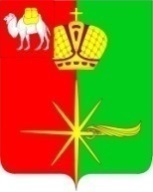 АДМИНИСТРАЦИЯКАРТАЛИНСКОГО ГОРОДСКОГО ПОСЕЛЕНИЯЧЕЛЯБИНСКОЙ ОБЛАСТИПОСТАНОВЛЕНИЕОб утверждении Порядка формирования,ведения, ежегодного дополнения и опубликования Перечня имущества, находящегося в муниципальной собственности Карталинского городского поселения, предназначенного для передачи во владение и (или) в пользование субъектам малого и среднего предпринимательства и организациям, образующим инфраструктуру поддержки субъектов малого и среднего предпринимательстваВ соответствии с Федеральным законом от 24.07.2007 года № 209-ФЗ «О развитии малого и среднего предпринимательства в Российской Федерации», Федеральным законом от 26.07.2006 года № 135-ФЗ «О защите конкуренции», в целях улучшения условий для развития малого и среднего предпринимательства на территории  Карталинского городского поселения, администрация Карталинского городского поселения ПОСТАНОВЛЯЕТ:1. Утвердить прилагаемые:1) Порядок формирования, ведения, ежегодного дополнения и опубликования Перечня имущества, находящегося в муниципальной собственности Карталинского городского поселения, предназначенного для передачи во владение и (или) в пользование субъектам малого и среднего предпринимательства и организациям, образующим инфраструктуру поддержки субъектов малого и среднего предпринимательства;2) форму Перечня имущества, находящегося в муниципальной собственности Карталинского городского поселения, предназначенного для передачи во владение и (или) в пользование субъектам малого и среднего предпринимательства и организациям, образующим инфраструктуру поддержки субъектов малого и среднего предпринимательства;3) виды муниципального имущества, которое используется для формирования Перечня имущества, находящегося в муниципальной собственности Карталинского городского поселения, предназначенного для передачи во владение и (или) в пользование субъектам малого и среднего предпринимательства и организациям, образующим инфраструктуру поддержки субъектов малого и среднего предпринимательства. 2. Разместить настоящее постановление на официальном сайте администрации Карталинского городского поселения. 3. Контроль за исполнением настоящего постановления оставляю за собой. Глава Карталинского городского поселения                                                                  С.В. МарковскийУТВЕРЖДЕНпостановлением администрации Карталинского городского поселенияот___31.12.____2019 года №__486___Порядок формирования, ведения, ежегодного дополнения и опубликованияПеречня имущества, находящегося в муниципальной собственности Карталинского городского поселения, предназначенного для передачи во владение и (или) в пользование субъектам малого и среднего предпринимательства и организациям, образующим инфраструктуру поддержки субъектов малого и среднего предпринимательстваI. Общие положения1. Настоящий Порядок формирования, ведения, ежегодного дополнения и опубликования Перечня имущества, находящегося в муниципальной собственности Карталинского городского поселения, предназначенного для передачи во владение и (или) в пользование субъектам малого и среднего предпринимательства и организациям, образующим инфраструктуру поддержки субъектов малого и среднего предпринимательства (далее – Порядок) определяет правила формирования, ведения ежегодного дополнения и опубликования Перечня имущества, находящегося в муниципальной собственности Карталинского городского поселения, предназначенного для передачи во владение и (или) в пользование субъектам малого и среднего предпринимательства и организациям, образующим инфраструктуру поддержки субъектов малого и среднего предпринимательства (далее - Перечень), требования к имуществу, сведения о котором включаются в Перечень, в целях предоставления указанного имущества на долгосрочной основе (в том числе по льготным ставкам арендной платы) субъектам малого и среднего предпринимательства и организациям, образующим инфраструктуру поддержки субъектов малого и среднего предпринимательства (далее - организации инфраструктуры поддержки).II. Цели создания и основные принципы формирования,ведения, ежегодного дополнения и опубликования Перечня2. В Перечне содержаться сведения о муниципальном имуществе Карталинского городского поселения, свободном от права третьих лиц (за исключением права хозяйственного ведения, права оперативного управления, а так же имущественных прав субъектов малого и среднего предпринимательства), предусмотренном частью 1 статьи 18 Федерального закона от 24.07.2007 № 209-ФЗ «О развитии малого и среднего предпринимательства в Российской Федерации», предназначенном для предоставления во владение и (или) в пользование на долгосрочной основе (в том числе по льготным ставкам арендной платы) субъектам малого и среднего предпринимательства  и организациям инфраструктуры поддержки с возможностью отчуждения на возмездной основе в собственность субъектов малого и среднего предпринимательства в соответствии с Федеральным законом от 22.07.2008 №-159-ФЗ «Об особенностях отчуждения недвижимого имущества, находящегося в государственной собственности субъектов Российской Федерации или в муниципальной собственности и арендуемого субъектами малого и среднего предпринимательства, и о внесении изменений в отдельные законодательные акты Российской Федерации» и в случаях, указанных в  подпунктах 6, 8 и 9 пункта 2 статьи 39.3 Земельного кодекса Российской Федерации.3. Формирование Перечня осуществления в целях:1) обеспечения доступности информации об имуществе, включенном в Перечень, для субъектов малого и среднего предпринимательства и организаций инфраструктуры поддержки.2) предоставления имущества, принадлежащего на праве собственности муниципальному образованию Карталинское городское поселение во владение и (или) пользование на долгосрочной основе (в том  числе возмездно, безвозмездно и по льготным ставкам арендной платы) субъектам малого и среднего предпринимательства и организациям инфраструктуры поддержки.3) реализации полномочий Карталинского городского поселения в сфере оказания имущественной поддержки субъектам малого и среднего предпринимательства.4) повышения эффективности управления муниципальным имуществом, находящимся в собственности муниципального образования Карталинское городское поселение, стимулирования развития малого и среднего предпринимательства на территории Карталинского городского поселения.  4. Формирование и ведение Перечня основывается на следующих основных принципах:1) достоверность данных об имуществе, включаемом в Перечень, и поддержание актуальности информации об имуществе, включенном в Перечень.2) ежегодная актуализация Перечня (до 1 ноября текущего года), осуществляемая на основе предложений, в том числе внесенных по итогам заседаний Общественного координационного Совета по развитию малого и среднего предпринимательства в Карталинском муниципальном районе. 3) взаимодействие с некоммерческими организациями, выражающими интересы субъектов малого и среднего предпринимательства, институтами развития в сфере малого и среднего предпринимательства в ходе формирования и дополнения Перечня.III. Формирование, ведение Перечня, внесение в него изменений, в том числе ежегодное дополнение Перечня5. Перечень, изменения и ежегодное дополнение в него утверждаются распоряжением администрации Карталинского городского поселения.  6. Формирование и ведение Перечня осуществляется Управлением по имущественной и земельной политике Карталинского муниципального района, в рамках полномочий, переданных от администрации Карталинского городского поселения  (далее именуется - уполномоченный орган) в  электронной форме, а так же на  бумажном носителе. Уполномоченный орган отвечает за достоверность содержащихся в Перечне сведений.7. В Перечень вносятся сведения об имуществе, соответствующем следующим критериям: 1) имущество свободно от прав третьих лиц (за исключением права  хозяйственного ведения, права оперативного управления, а так же имущественных прав субъектов малого и среднего предпринимательства);2) в отношении имущества федеральными законами не установлен запрет на его передачу во временное владение и (или) пользование, в том числе в аренду;3) имущество не является объектом религиозного назначения;4) имущество не требует проведения капитального ремонта или  реконструкции, не является объектом незавершенного строительства; 5) имущество не включено в действующий в текущем году и на очередной период прогнозный план приватизации имущества, находящегося в собственности муниципального образования Карталинское городское поселение, принятый в соответствии с Федеральным законом от 21.12.2001 г. № 178-ФЗ «О приватизации государственного и муниципального имущества», а так же в перечень имущества муниципального образования Карталинское городское поселение, предназначенного для передачи во владение и (или) в пользование на долгосрочной основе социально ориентированным некоммерческим организациям;6) имущество не признанно аварийным и подлежащим сносу;7) имущество не относится к жилому фонду или объектам сети инженерно-технического обеспечения, к которым подключен объект жилищного фонда;8) земельный участок не предназначен для ведения личного подсобного хозяйства, огородничества, садоводства, индивидуального жилищного строительства;9)  земельный участок не относится к земельным участкам, предусмотренным подпунктами 1-10,13-15,18 и 19 пункта 8 статьи 3911 Земельного кодекса Российской Федерации, за исключением земельных участков, предоставленных в аренду субъектам малого и среднего предпринимательства;10) в отношении имущества, закрепленного за  муниципальным унитарным предприятием, муниципальным  учреждением, владеющим им соответственно на праве хозяйственного ведения или оперативного управления (далее - балансодержатель), представлено предложение балансодержателя о включении указанного имущества в Перечень, а так же письменное согласие администрации Карталинского городского поселения;11) имущество не относится к вещам, которые теряют свои натуральные свойства в процессе использования (потребляемым вещам), к малоценному  движимому имуществу, к имуществу, срок службы которого составляет менее пяти лет или его предоставление в аренду на срок пять и более лет в соответствии с законодательством Российской Федерации не допускается, а так же не является частью неделимой вещи.8. Запрещается включение имущества, сведения о котором включены  в Перечень, в проект прогнозного плана приватизации имущества, находящегося в собственности муниципального образования Карталинское городское поселение или в проект дополнений в указанный прогнозный план. 9. Сведения об имуществе группируются в Перечне по видам имущества (недвижимое имущество (в том числе единый недвижимый комплекс), земельные участки, движимое имущество).10. Внесение сведений об имуществе в Перечень (в том числе ежегодное дополнение), а также исключение сведений об имуществе из Перечня осуществляются распоряжением администрации Карталинского городского поселения  по его инициативе или на основании Решения Совета депутатов Карталинского городского поселения, решения Общественного координационного Совета по развитию малого и среднего предпринимательства в Карталинском муниципальном районе, предложений балансодержателей, а так же субъектов малого и среднего предпринимательства, некоммерческих организаций, выражающих интересы субъектов малого и среднего предпринимательства, институтов развития в сфере малого и среднего предпринимательства.Внесение в Перечень изменений, не предусматривающих исключения из  Перечня имущества, осуществляется не позднее 10 рабочих дней с даты внесения соответствующих изменений в реестр муниципальной собственности Карталинского городского поселения. 11. Рассмотрение Уполномоченным органом (Управлением по имущественной и земельной политике Карталинского муниципального района) предложений, поступивших от лиц, указанных в пункте 10 настоящего Порядка, осуществляется в течении 30 календарных дней  со дня их поступления. По результатам рассмотрения указанных предложений Уполномоченным органом принимается одно из следующих решений:		1) о включении сведений об имуществе, в отношении которого поступило предложение, в Перечень с принятием соответствующего правового акта;		2) об исключении сведений об имуществе, в отношении которого поступило предложение, из Перечня, с принятием соответствующего правового акта;		3) об отказе в учете предложений с направлением лицу, представившему предложение, мотивированного ответа о невозможности включения сведений об имуществе в Перечень.		12. Решение об отказе в учете предложения о включении имущества в Перечень принимается в следующих случаях:		1) имущество не соответствует критериям, установленным пунктом 7 настоящего Порядка.		2) в отношении имущества, закрепленного на праве хозяйственного ведения или оперативного управления, отсутствует согласие на включение имущества в Перечне со стороны одного или нескольких перечисленных лиц: балансодержателя, администрации Карталинского городского поселения.  		3) отсутствуют индивидуально-определенные признаки движимого имущества, позволяющие заключить в отношении него договор аренды.		13. Уполномоченный орган вправе исключить сведения о муниципальном имуществе Карталинского городского поселения из Перечня, если в течении двух лет со дня включения сведений об указанном  имуществе в Перечень в отношении такого имущества от субъектов МСП или организаций, образующих инфраструктуру поддержки субъектов СМП не поступило:		1) ни одной заявки на участие в аукционе (конкурсе) на право заключения  договора, предусматривающего переход прав владения и (или) пользования имуществом, а так же на право заключения договора аренды земельного участка от субъектов МСП;		2) ни одного предложения (заявления) о предоставлении имущества, включая земельные участки, в том числе без проведения аукциона (конкурса) в случаях, предусмотренных Федеральным законом от 26.07.2006 г. № 135-ФЗ «О защите конкуренции», Земельным кодексом Российской Федерации.		14. Сведения о муниципальном имуществе Карталинского городского поселения подлежат исключению из Перечня, в следующих случаях: 		1) в отношении имущества в установленном законодательством Российской Федерации порядке принятого решение о его использовании для муниципальных нужд Карталинского городского поселения. В решении об исключении имущества из Перечня при этом указывается направление использования имущества и реквизиты соответствующего  решения;		2) право собственности муниципального образования Карталинское городское поселение на имущество прекращено по решению суда или в ином установленном законом порядке;		3) прекращение существования имущества в результате его гибели или уничтожения;		4) имущество признано в установленном законодательством Российской Федерации порядке непригодным для использования в результате его физического или морального износа, аварийного состояния;		5) имущество приобретено его арендатором в собственность в соответствии с Федеральным законом от 22.07.2008 г. № 159-ФЗ «Об особенностях отчуждения недвижимого имущества, находящегося в  государственной собственности субъектов Российской Федерации или в муниципальной собственности и арендуемого субъектами малого и среднего  предпринимательства, и о внесении изменений в отдельные законодательные акты Российской Федерации» и в случаях, указанных в пункте 2 статьи 39.3 Земельного кодекса Российской Федерации. 15. Уполномоченный орган исключает из Перечня имущество, характеристики которого изменились таким образом, что оно стало непригодным для использования по целевому назначению, кроме случая, когда такое имущество предоставляется субъекту СМП или организации инфраструктуры поддержки субъектов МСП на условиях, обеспечивающих проведение его капитального ремонта и (или) реконструкции арендатором.16. Уполномоченный орган уведомляет арендатора о намерении принять решение об исключении имущества из Перечня в срок не позднее трех рабочих дней с даты получения информации о наступлении одного из оснований, указанных в пункте 14 настоящего Порядка, за исключением подпункта 5 пункта 14 настоящего Порядка.IV. Опубликование Перечня и предоставление сведений о включенном в него имуществе17. Администрация Карталинского городского поселения обеспечивает опубликование распоряжений администрации об утверждении Перечня или изменений в Перечень в средствах массовой информации, для официального опубликования нормативно-правовых актов Карталинского городского поселения в течении 10 рабочих дней со дня их утверждения.  18. Администрация Карталинского городского поселения осуществляет размещение Перечня на официальном сайте администрации Карталинского городского поселения kartaly74.ru в информационно-телекоммуникационной сети «Интернет» в течении 3 рабочих дней со дня утверждения Перечня или изменений в Перечень по форме согласно приложению № 2 к настоящему Порядку.  19. Управление по имущественной и земельной политике Карталинского муниципального района предоставляет в акционерное общество «Федеральная корпорация по развитию малого и среднего предпринимательства» сведения о Перечне и изменениях в него в порядке, по форме и в сроки, установленные приказом Министерства экономического развития Российской Федерации от 20 апреля 2016 г. № 264 «Об утверждении порядка представления сведений об утвержденных перечнях государственного имущества и муниципального имущества, указанных в части 4 статьи 18 Федерального закона «О развитии малого и среднего предпринимательства в Российской Федерации», а так же об  изменениях, внесенных в такие перечни, в акционерное общество «Федеральная корпорация по развитию малого и среднего предпринимательства», формы представления и состава таких сведений».Форма Перечня имущества, находящегося в муниципальной собственности Карталинского городского поселения, предназначенного для передачи во владение и (или) в пользование субъектам малого и среднего предпринимательства и организациям, образующим инфраструктуру поддержки субъектов малого и среднего предпринимательства		1 - Указывается адрес (местоположение) объекта (для недвижимого имущества адрес в соответствии с записью в Едином государственном реестре недвижимости, для движимого имущества - адресный ориентир, в том числе почтовый адрес, места его постоянного размещения, а при невозможности его указания - полный почтовый адрес места нахождения органа государственной власти либо органа местного самоуправления, осуществляющего полномочия собственника такого объекта).		2 - Для объектов недвижимого имущества указывается вид: земельный участок, здание, сооружение, помещение, единый недвижимый комплекс; для  движимого имущества указывается тип: транспорт, оборудование, инвентарь, иное движимое имущество. 		3 - Указывается индивидуальное наименование объекта недвижимости согласно сведениям о нем в Кадастре недвижимости при наличии такого наименования, а при его отсутствии – наименование объекта в реестре государственного (муниципального) имущества. Если имущество является помещением, указывается его номер в здании. При отсутствии индивидуального наименования указывается вид объекта недвижимости. Для движимого имущества указывается его наименование согласно сведениям реестра государственного (муниципального) имущества или технической документации.      4  - Основная характеристика, ее значение и единицы измерения объекта недвижимости указываются согласно сведениям Единого государственного реестра недвижимости.      5 - Указывается кадастровый номер объекта недвижимости или его части, включаемой в перечень, при его отсутствии – условный номер или устаревший номер (при наличии).      6 - На основании документов, содержащих актуальные сведения о техническом состоянии объекта недвижимости, указывается одно из следующих значений: пригодно к эксплуатации; требует текущего ремонта; требует капитального ремонта (реконструкции, модернизации, иных видов работ для приведения в нормативное техническое состояние). В случае, если имущество является объектом незавершенного строительства указывается: объект незавершенного строительства.         7,  8 - Для объекта недвижимости, включенного в Перечень, указывается категория и вид разрешенного использования земельного участка, на котором расположен такой объект. Для движимого имущества данные строки не заполняются.      9 -  Указывается краткое описание состава имущества, если оно является сложной вещью, либо главной вещью, предоставляемой в аренду с другими вещами, предназначенными для её обслуживания. В ином случае данная строчка не заполняется.      10 -  Указывается «Да» или «Нет».      11 -  Для имущества казны указывается наименование публично-правового образования, для имущества, закрепленного на праве хозяйственного ведения или праве оперативного управления указывается наименование государственного (муниципального) унитарного предприятия, государственного (муниципального) учреждения, за которым закреплено это имущество.      12 -  Для имущества казны указывается: «нет», для имущества, закрепленного на праве хозяйственного ведения или праве оперативного управления указывается: «Право хозяйственного ведения» или «Право оперативного управления».      13 -  ИНН указывается только для государственного (муниципального) унитарного предприятия, государственного(муниципального)учреждения.      14, 15 -  Указывается номер телефона и адрес электронной почты ответственного структурного подразделения или сотрудника правообладателя для взаимодействия с субъектами малого и среднего предпринимательства и организациями, образующими инфраструктуру поддержки субъектов малого и среднего предпринимательства по вопросам заключения договора аренды имущества. Виды муниципального имущества, которое используется для формирования Перечня имущества, находящегося в муниципальной собственности Карталинского городского поселения, предназначенного для передачи во владение и (или) в пользование субъектам малого и среднего предпринимательства и организациям, образующим инфраструктуру поддержки субъектов малого и среднего предпринимательства1. К видам муниципального имущества, которое используется для формирования Перечня имущества, находящегося в муниципальной собственности Карталинского городского поселения, предназначенного для передачи во владение и (или) в пользование субъектам малого и среднего предпринимательства и организациям, образующим инфраструктуру поддержки субъектов малого и среднего предпринимательства относятся: 1) движимое имущество: оборудование,  машины,  механизмы, установки, инвентарь, инструменты, пригодные к эксплуатации по назначению с учетом их технического состояния, экономических характеристик и морального износа, срок службы которых превышает пять лет;2) объекты недвижимого имущества, подключенные к сетям инженерно-технического обеспечения и имеющие доступ к объектам транспортной инфраструктуры;3) имущество, преданное субъекту малого и среднего предпринимательства по договору аренды, срок действия которого составляет не менее пяти лет;4) земельные участки, в том числе из земель сельскохозяйственного назначения, размеры которых соответствуют предельным размерам, определенным в соответствии со статьей 11.9 Земельного кодекса Российской Федерации, в том числе предназначенные для реализации инвестиционных проектов в соответствии с законодательством Российской Федерации об инвестиционной деятельности, а так же земельные участки, государственная собственность на которые не разграничена, полномочия по предоставлению которых осуществляет Карталинское городское поселение; 5) здания, строения и сооружения, подлежащие ремонту и реконструкции, объекты незавершенного строительства, а так же объекты недвижимого имущества, не подключенные к сетям инженерно- технического обеспечения и не имеющие доступа к объектам транспортной инфраструктуры, на которые распространяется действие нормативно-правовых актов Карталинского городского поселения, регулирующего предоставление в аренду объектов капитального строительства, требующих капитального ремонта, реконструкции, завершения строительства).«___31___»____12____2019 г. №____486___г. КарталыУТВЕРЖДЕНАпостановлением администрации Карталинского городского поселения от____31.12.____2019 года№__486__№ п/пАдрес (местоположение) объекта1Вид объекта недвижимости; тип движимого имущества2Наименование объекта учета Сведения о недвижимом имуществеСведения о недвижимом имуществеСведения о недвижимом имуществе№ п/пАдрес (местоположение) объекта1Вид объекта недвижимости; тип движимого имущества2Наименование объекта учета Основная характеристика объекта недвижимости4Основная характеристика объекта недвижимости4Основная характеристика объекта недвижимости4№ п/пАдрес (местоположение) объекта1Вид объекта недвижимости; тип движимого имущества2Наименование объекта учета Тип (площадь - для земельных участков, зданий, помещений; протяженность, объем, площадь, глубина залегания – для сооружений; протяженность, объем, площадь, глубина залегания согласно проектной документации – для объектов незавершенного строительства)Фактическое значение/ Проектируемое значение (для объектов незавершенного строительства)Единица измерения (для площади - кв.м; для протяженности – м; для глубины залегания – м; для  объема – куб.м)1234567Сведения о недвижимом имуществеСведения о недвижимом имуществеСведения о недвижимом имуществеСведения о недвижимом имуществеСведения о недвижимом имуществеСведения о движимом имуществеСведения о движимом имуществеСведения о движимом имуществеСведения о движимом имуществеКадастровый номер5Кадастровый номер5Техническое состояние объекта недвижимости6Категория земель7Вид разрешенного использования8Государственный регистрационный знак (при наличии)Марка, модельГод выпускаСостав (принадлежности) имущества9НомерТип (кадастровый, условный, устаревший)Техническое состояние объекта недвижимости6Категория земель7Вид разрешенного использования8Государственный регистрационный знак (при наличии)Марка, модельГод выпускаСостав (принадлежности) имущества98910111213141516Сведения о правообладателях и о правах третьих лиц на имуществоСведения о правообладателях и о правах третьих лиц на имуществоСведения о правообладателях и о правах третьих лиц на имуществоСведения о правообладателях и о правах третьих лиц на имуществоСведения о правообладателях и о правах третьих лиц на имуществоСведения о правообладателях и о правах третьих лиц на имуществоСведения о правообладателях и о правах третьих лиц на имуществоДля договоров аренды и безвозмездного пользованияДля договоров аренды и безвозмездного пользованияНаименование правообладателя11Наличие ограниченного вещного права на имущество12ИНН правообладателя13Контактный номер телефона14Адрес электронной почты15Наличие права аренды или права безвозмездного пользования на имущество10Дата окончания срока действия договора (при наличии)Наименование правообладателя11Наличие ограниченного вещного права на имущество12ИНН правообладателя13Контактный номер телефона14Адрес электронной почты1517181920212223УТВЕРЖДЕНЫпостановлением администрации Карталинского городского поселенияот___31.12.____2019 года №__486___